No.AUSB/ICGS/Circular-8/2019-20						  	     Date: 13-11-2019ToThe Principals, Affiliated Colleges of Andhra University,     CIRCULAR - 8Sir/Madam,Sub:-	Andhra University Inter-Collegiate-cum-University team selections 2019-20 – Reg.& & &The Andhra University Inter-Collegiate-cum-University team selections to the following events will be conducted on the dates and venues noted against the events.  The players should report at the venue with the necessary eligibility along with passport size photograph duly signed by the Principal (Facsimile not allowed) on the reverse side of the photograph. Students born on or after 01-07-1994 are eligible.  The players should report at 8.00 AM to the Organizing Secretary with eligibility.Thanking you,								Yours sincerely,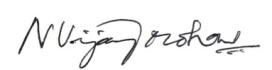 (N.VIJAY MOHAN)DIRECTOR OF PHYSICAL EDUCATOIN      AND SECRETARY SPORTS BOARDCopy to the Secretary to the Vice-Chancellor, AUCopy to the P.A. to Registrar, A.U. VisakhapatnamCopy to all the Principals of Campus Colleges,Copy to all the Lecturers in Physical Education/Physical Directors	Copy to all the Heads of the Departments and Chief Wardens, A.U. Colleges			 		            With a request to display on NOTICE Board. S.No.             EVENTDATE                    VENUE01Boxing (Men)Inter-Collegiate-cum-University selections21-11-2019Andhra University Indoor GymnasiumContact: 998938584802Boxing (Women)Inter-Collegiate-cum-University selections22-11-2019Andhra University Indoor GymnasiumContact: 998938584803Football (Men)Inter-Collegiate-cum-University selections25-26 Nov. 2019Dr.L.Bullayya College, VisakhapatnamContact: 970367778804Karate (Men & Women)University Selections03-12-2019Andhra University Indoor GymnasiumContact: 9390936889 & 967675288705Kickboxing (Women)University selections04-12-2019Andhra University Indoor GymnasiumContact: 9966244072 & 984856168506Judo (Men & Women)University selections05-12-2019Andhra University CampusContact: 984997906107Hockey (Women)University selections06-12-2019Dr.L.Bullayya College, VisakhapatnamContact: 9703677788